Правила чемпионата  по чтению вслух «Страница» среди школьников МБОУ СОШ №8  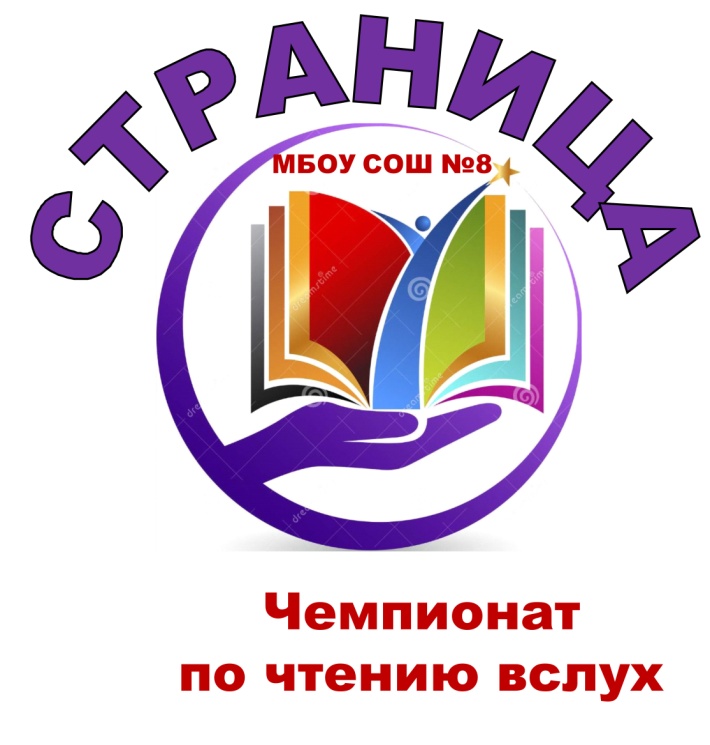 (аналогичны правилам Чемпионата России по чтению вслух "Открой Рот")1. УчастникиДопустимы следующие наименования лиц, принимающих участие в розыгрыше:-	читчик,-	участник,-	чтец (применять как можно реже, в исключительных случаях, когда применение других названий не представляется возможным)Количество участников в отборочных турах не должно быть менее 6 человек. Участники подают заявки  путем устного или письменного заявления в библиотеку или ЗДВР.  Лицо, заявившее о своем участии и внесенное в список участников отборочного тура обязано явиться на Площадку, указанную оргкомитетом для участия в отборочном туре за 15 минут до официального времени начала отборочного тура. В случае опоздания участника он может быть заменен на любого желающего без права дальнейшего участия. Каждый из участников отборочного тура имеет право привести с собой неограниченное число болельщиков или группу поддержки. Допускаются любые проявления активности группы поддержки, не запрещенные действующим законодательством Российской Федерации и нормами безопасности: крики, свист, плакаты, транспаранты, световые и звуковые эффекты. Во время выступлений участников болельщики обязаны соблюдать тишину, в противном случае решением ведущего (см. п. 6) они могут быть удалены с Площадки, а соответствующий участник дисквалифицирован до конца тура. 2. Процедура проведения. Конкурс проводится в 3 тура (этапа)  : отборочный, полуфинальный и финальный. Отборочные туры  проводится по параллелям.  Победители отборочных туров принимают участие в полуфинале. Победите полуфинала выходят в финальный тур.Каждый тур разбивается на несколько раундов (три раунда – русская и зарубежная литература, поэзия). Раунд - временной отрезок тура (этапа), в течение которого все участники (читчики) читают по одному отрывку. Продолжительность  раунда для участника – 1минута. Участники конкурса путем жеребьевки определяют очередность: кто за кем будет читать. Участники в течение минуты читают «с листа» заранее выбранные  незнакомые отрывка из книг русской или зарубежной прозы и поэзии. Отрывки из книг подбираются организаторами конкурса. По результатам каждого из раундов определенное количество участников, набравших наименьшее количество баллов, выбывают из борьбы. Количество участников, выбывающих из борьбы, объявляется Ведущим непосредственно перед началом раунда. В случае равенства очков у одного или нескольких участников, которых по количеству набранных баллов можно отнести к категории «лучших из худших», все они выходят в следующий раунд.По результатам предварительных раундов определяется состав участников финального раунда, в котором и определяется победитель. В финальном раунде принимают  участие не более 4-х человек.  Как правило, для выступления в финальном раунде выбираются стихотворения. Названия произведений в запечатанных конвертах школьники тянут как на экзамене.3.Учет времениКак правило, на чтение прозаического отрывка отводится одна минута.  Стихи во время проведения Чемпионата читаются без временных ограничений. Выбираются  короткие (не более 1-2 страниц стихотворения).Не допускается чтение стихов и прозы в рамках одного раунда.Отсчет времени производит Ведущий.4. Жюри чемпионата .Оргкомитет самостоятельно определяет персональный состав членов жюри. Количество членов жюри не должно быть не меньше 3 и не больше 5 человек.Жюри обладает исключительным правом «спасения» любого из выбывших в процессе тура (этапа)  участника. Кроме того члены жюри имеют право вступать в сговор между собой. Члены жюри не имеют права участвовать в подборе литературы.5. Критерии оценок.Оценки две: за технику чтения и артистизм. Жюри оценивает технику и артистизм выступающего участника по 6-бальной шкале. Наивысший балл — 6, низший — 1. При оценке техники чтения член жюри должен руководствоваться своей совестью и своим пониманием грамотного русского языка, следить за правильным использованием ударений, интонационными акцентами на знаках препинания, общим качеством речи. Естественные логопедические дефекты (картавость, шепелявость и др.), присутствующие в речи участника не должны влиять на оценку его выступления, но в любом случае в данной ситуации выбор оценки остается на усмотрение члена жюри. Оценка артистизма выступающего участника целиком и полностью остается на усмотрение члена жюри.6. Функции ведущего	организовать команду для проведения соответствующего тура Чемпионата и руководить этой командой,определить порядок выступления участников, вести учет времени выступления участников,самостоятельно или при помощи ассистентов производить подсчет баллов, набранных участниками, информировать участников и зрителей о количестве набранных баллов, о промежуточных и итоговых местах, занимаемых участниками,представлять членов жюри, руководить их работой.7. Подбор литературы.Оргкомитеты свободны в выборе литературы8. Особые правилаОсобым правилом Чемпионата по чтению вслух является следующее: «Правила игры могут меняться по ходу игры». Данное Правило означает, что в особо сложных случаях Ведущий может проявить произвол любой степени.9. ЗаключениеЧемпионат по чтению вслух является очень важным примером того, как игра, веселье и приятное времяпрепровождение могут совмещаться с чтением серьезной литературы.